Статті з періодичних видань за 2014-2015 роки на допомогу студентам за спеціальністю030509 «Облік і аудит»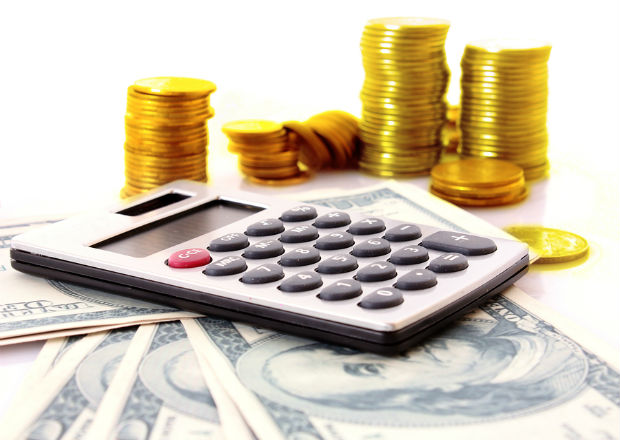        Бюлетень включає актуальну інформацію про новини Законодавства, загальну практику і нюанси ведення бухгалтерської документації та теоретичні питання з даної тематики, облік пенсій. Матеріал з періодичних видань за 2014-2015 рр. розміщений в алфавітному порядку. Бібліографічний опис документів подано згідно ДСТУ 7.1-2006 «Бібліографічний опис. Загальні вимоги та правила складання». Бюлетень рекомендований студентам, аспірантам і всім, хто цікавиться бухобліком та буде корисний при написанні курсових, дипломних та наукових робіт.2014 р.100% бухоблік: відповіді на запитання. Власний капітал та забезпечення зобов’язань [Текст] // Все про бухгалтерський облік. – 2014. – № 110. –       С. 75 – 91. 100% бухоблік: відповіді на запитання. Доходи та витрати [Текст] // Все про бухгалтерський облік. – 2014. – № 110. – С. 92 – 117. 100% бухоблік: відповіді на запитання. Запаси [Текст] // Все про бухгалтерський облік. – 2014. – № 110. – С. 27 – 51.100% бухоблік: відповіді на запитання. Кошти, розрахунки та інші активи [Текст] // Все про бухгалтерський облік. – 2014. – № 110. – С. 52 – 74.100% бухоблік: відповіді на запитання. Основні засоби та нематеріальні активи [Текст] // Все про бухгалтерський облік. – 2014. – № 110. – С. 4 – 26.100% бухоблік: відповіді на запитання. Первинні документи та фінансова звітність [Текст] // Все про бухгалтерський облік. – 2014. – № 110. –            С. 118 – 127.Благодійник відновлює руйнування бюджетної установи: правила обліку. Частина 2. Благодійність у грошовій формі. Приймаємо благодійні кошти. Грошові пожертви в бухобліку. Благодійність у звітності бюджетника [Текст] // Все про бухгалтерський облік. – 2014. – № 98. – С. 32 – 33. Бочуля, Т. Обслуговування облікової інформації: архіви, бази даних, системи великих обсягів даних  (BIG DATA) [Текст] / Т. Бочуля,                  К. Безверхий // Бухоблік і аудит. – 2014. – № 8. – С. 29 – 37. Бруханський, Р. Методика ведення стратегічного фінансового обліку на підприємствах: інжиніринговий аспект [Текст] / Р. Бруханський //    Бухоблік і аудит. – 2014. – № 8. – С. 18 – 28. Бюджет. Процедура списання авто бюджетника. Списання авто: із чого почати. Комісія із списання: послідовність дій. Звертаємося за дозволом на списання авто [Текст] // Все про бухгалтерський облік. – 2014. – № 94. –     С. 42 – 43.Бюджет. Списання авто бюджетника: процедура, оформлення та облік. Частина ІІ. Знімаємо автомобіль з обліку в ДАІ. Утилізація авто: діємо за правилами. У господарстві знадобиться все: прибуткуємо деталі та втор сировину. Документальний супровід. За дебетом і кредитом: відображаємо списання у бухоблік [Текст] // Все про бухгалтерський облік. – 2014. –        № 101. – С. 44 – 46.Визнання доходу: новий МСФЗ 15 [Текст] //                                                  Все про бухгалтерський облік. – 2014. – № 101. – С. 20 – 22.Виконання зобов’язань поручителем. Виконання договору поруки: облік та оподаткування в поручителя й боржника. Облік у боржника, зобов’язання якого виконав поручитель. Облік у поручителя, який виконав зобов’язання боржника [Текст] // Все про бухгалтерський облік. – 2014. – № 107. –          С. 10 – 13.Виконання зобов’язань поручителем. Поручитель анулює боржникові борг: нюанси обліку. Облік у боржника, якому поручитель анулював борг. Облік у поручителя, який пробачає боржникові борг [Текст] //                              Все про бухгалтерський облік. – 2014. – № 107. – С. 13 – 16.Військовий облік на підприємстві. Військовий облік на підприємстві: яка відповідальність за порушення. Відповідальність за порушення військового обліку [Текст] // Все про бухгалтерський облік. – 2014. – № 102. – С. 15 – 16.Військовий облік на підприємстві. Звітність роботодавців про військовозобов’язаних: як подавати. Поточна звітність. Щорічна звітність [Текст] // Все про бухгалтерський облік. – 2014. – № 102. – С. 13 – 14.Військовий облік на підприємстві. Кадровий фронт: як юрособі організувати та вести військовий облік. Військовий облік у юросіб: хто, що, кого. Персональний облік у камуфляжі: заповнюємо папери. Звірка облікових карток: що за звір [Текст] // Все про бухгалтерський облік. –  2014. – № 102. – С. 6 – 9.Військовий облік на підприємстві. Прийняття на роботу та звільнення військовозобов’язаних і призовників: алгоритм дій підприємства [Текст] // Все про бухгалтерський облік. – 2014. – № 102. – С. 12 – 13.Військовий облік на підприємстві. Хто веде військовий облік на підприємстві. Призначення відповідального за ведення військового обліку. Чим займається відповідальний за військовий облік. Оплата за ведення військового обліку на підприємстві [Текст] //                                                 Все про бухгалтерський облік. – 2014. – № 102. – С. 10 – 11.Все для приватних підприємців. Припинено діяльність: знімаємося з обліку (Частина ІІ). Знімаємося з обліку як страхувальники [Текст] //                    Все про бухгалтерський облік. – 2014. – № 101. – С. 24 – 25.Граковський, Ю. Відображення в обліку операцій з незавершеним будівництвом. Особливості бухобліку операцій з незавершеним будівництвом. Особливості здійснення інвентаризації об’єктів незавершеного будівництва [Текст] / Ю. Грановський // Вісник Міністерства доходів і зборів України. – 2014. – № 37. – С. 23 – 25.Граковський, Ю. Відображення в обліку операцій з незавершеним будівництвом. Податковий облік. Податок на прибуток. ПДВ [Текст] /                       Ю. Грановський // Вісник Міністерства доходів і зборів України. – 2014. – № 37. – С. 25 – 28. Деньга, С. Облік інвестицій [Текст] / С. Деньга // Бухоблік і аудит. – 2014. – № 12. – С. 3 – 16.Деньга, С. Облік орендних операцій суб’єкта господарювання [Текст] /       С. Деньга // Бухоблік і аудит. – 2014. – № 11. – С. 3 – 8.Держзакупівлі. Вносимо зміни до держзакупівельних документів: усе за правилами. Зміни до Річного плану закупівель. Документація конкурсних торгів. Пропозиції конкурсних торгів учасників [Текст] // Все про бухгалтерський облік. – 2014. – № 93. – С. 29 – 30.Довгопол, Н. Первинні документи на товар: теорія і практика для підприємців – платників єдиного податку [Текст] / Н. Довгопол,                  М. Нестеренко // Бухоблік і аудит. – 2014. – № 8. – С. 38 – 45.Договірна робота. Боржник (кредитор) помер: коли зобов’язання буде припинено. Загальна підстава припинення зобов’язання. Спеціальні випадки припинення зобов’язання [Текст] // Все про бухгалтерський облік. – 2014. – № 96. – С. 40 – 43.Договірна робота. Боржник (кредитор) помер: податковий та бухгалтерський облік припинення зобов’язань. Підприємство-кредитор виплатило аванс. Підприємство-кредитор надало послуги чи поставило товар. Підприємство-боржник [Текст] // Все про бухгалтерський облік. – 2014. – № 96. – С. 44 – 46.Договори: зміна умов і розірвання. Новація зобов’язання: облік заміни договору. Що таке новація з точки зору обліку. Новація договору купівлі-продажу на договір товарної або грошової позики. Постачання товару → майнова позика. Грошова передоплата → безпроцентна позика [Текст] // Все про бухгалтерський облік. – 2014. – № 95. – С. 23 – 27.Договори: зміна умов і розірвання. Новація зобов’язання: облік заміни договору. Новація договору грошової безпроцентної позики на договір купівлі-продажу. Новація договору купівлі-продажу об’єкта ОЗ на договір оперативної оренди [Текст] // Все про бухгалтерський облік. – 2014. –         № 95. – С. 28 – 30.Договори: зміна умов і розірвання. Новація як спосіб припинити одне зобов’язання і створити інше. Суть договору новації. У чому зацікавленість до новації. Зміст договору про новацію. Оформлення новацій [Текст] //    Все про бухгалтерський облік. – 2014. – № 95. – С. 20 – 22.Договори: зміна умов і розірвання. Розірвання договору: облік у продавця та покупця товарів (робіт, послуг). Повернення товарів: облік у продавця. Податок на прибуток. ПДВ. Повернення товарів: облік у покупця. Податок на прибуток. ПДВ [Текст] // Все про бухгалтерський облік. – 2014. – № 95. – С. 38 – 42.Договори: зміна умов і розірвання. Розірвання договору: облік у продавця та покупця товарів (робіт, послуг). Повернення передоплат: облік у продавця. Податок на прибуток. ПДВ. Єдиний податок. Повернення передоплати: облік у покупця. Податок на прибуток. ПДВ. Єдиний податок [Текст] //    Все про бухгалтерський облік. – 2014. – № 95. – С. 42 – 44.Договори: зміна умов і розірвання. Розірвання договору: облік у продавця та покупця товарів (робіт, послуг). Повернення ОЗ: облік у продавця. Повернення ОЗ: облік у покупця. Облік штрафів, пені при розірванні договору [Текст] // Все про бухгалтерський облік. – 2014. – № 95. –             С. 44 – 47.Електронне адміністрування ПДВ. Окремі операції: зменшення суми компенсації, одержання нерезидентських послуг і пільгові постачання. Новація в реєстрації розрахунку коригування. Одержання нерезидентських послуг. Податкові накладні на пільгові операції [Текст] //                            Все про бухгалтерський облік. – 2014. – № 98. – С. 11 – 12.Електронне адміністрування ПДВ. ПДВшний рахунок і його використання. Відкриття ПДВшного рахунку. Звідки взятися грошам. Витрачання коштів ПДВшного рахунку. Закриття ПДВшного рахунку [Текст] //                       Все про бухгалтерський облік. – 2014. – № 98. – С. 6 – 7. Електронне адміністрування ПДВ. Як реєструвати податкові накладні у 2015 р. Оформлення та реєстрація податкових накладних. Як дізнатися про суму ПДВ, на яку можна зареєструвати податкову накладну [Текст] //       Все про бухгалтерський облік. – 2014. – № 98. – С. 8 – 10. Жураковська, І. В. Соціально-економічні аспекти розкриття показників інтелектуального капіталу в звітності підприємств [Текст] /                            І. В. Жураковська, В. В. Чудовець // Актуальні проблеми економіки. –   2014. – № 11. – С. 327 – 334.Зарплатні презенти та премії на Новий рік: зробіть свято для підлеглих. Зарплатні та не зарплатні презенти під ялинку: де та межа. Новорічні премії та інші зарплатні презенти: як оформляти та оподатковувати. Документальне оформлення. Оподаткування. БО [Текст] //                         Все про бухгалтерський облік. – 2014. – № 118. – С. 20 – 23.ЗЕД – калейдоскоп: облік експорту/імпорту товарів. Облік експорту товару. Уранці гроші – увечері стільці (100%-ва передоплата). Уранці стільці – увечері гроші (відстрочення оплати). Часткова передоплата [Текст] //       Все про бухгалтерський облік. – 2014. – № 120. – С. 14 – 16.ЗЕД – калейдоскоп: облік експорту/імпорту товарів. Облік імпорту товару. Імпорт зі 100%-вою передоплатою. Імпорт зі 100%-вим відстроченням оплати. Імпорт із частковою передоплатою [Текст] //                                    Все про бухгалтерський облік. – 2014. – № 120. – С. 17 – 20.ЗЕД. Зменшення валютної виручки: нюанси валютного контролю та облікові наслідки. Зменшення ціни на експортований дефектний товар: як відобразити в обліку. Утримано комісійну винагороду іноземним банком: як відобразити в обліку [Текст] // Все про бухгалтерський облік. – 2014. –       № 108. – С. 34 – 36.Золотухін, О. Касова дисципліна на підприємстві. Каса. Касова книга та інші касові документи. Касир. Ліміт залишку готівки в касі. Обмеження готівкових розрахунків. Приймання готівки в касу. Видача готівки з каси. Штрафні санкції за порушення касової дисципліни  [Текст] / О. Золотухін // Вісник Міністерства доходів і зборів України. – 2014. – № 45. – С. 9 – 16.Інвентаризація. Інвентаризаційні нестачі та надлишки основних засобів: особливості обліку. Облік нестач ОЗ, виявлених під час інвентаризації. БО. Податковий облік. Облік надлишків ОЗ, виявлених під час інвентаризації. БО. Податковий облік [Текст] // Все про бухгалтерський облік. – 2014. –     № 113. – С. 12 – 14.Інвентаризація. Інвентаризація об’єктів прав інтелектуальної власності. Що належить до ОІВ. Які документи необхідні для інвентаризації ОІВ. Окремі нюанси інвентаризації ОІВ. Порядок складання ф. № НА-4 [Текст] //        Все про бухгалтерський облік. – 2014. – № 113. – С. 15 – 17.Кадрове діловодство. Відпочивали на свята – працювали по суботах: як правильно протабелювати та оплатити. Підстави для перенесення робочих днів. Оформлюємо перенесення робочих днів. Графік роботи та оплата [Текст] // Все про бухгалтерський облік. – 2014. – № 99. – С. 20 – 21.Колодій, Л. Заборгованість: порядок обліку та списання [Текст] /                 Л. Колодій // Казна України. – 2014. – № 6. – С. 45 – 47.Комунальне господарство. Комунальне підприємство зносить тимчасові споруди: особливості обліку. Як можна організувати знесення тимчасових споруд. Схема 1: комунальне підприємство – підрядник. Схема 2: комунальне підприємство – виконавець бюджетної програми [Текст] //     Все про бухгалтерський облік. – 2014. – № 112. – С. 5 – 7.Корягін, М. В. Облікова методологія в європейських країнах /                      М. В. Корягін // Збірник наук. праць ЧДТУ. Серія: Економічні науки.      Вип. 36 [Текст] : у 4-х част. / М-во освіти і науки України, ЧДТУ; гол. ред.       Ю. Г. Лега. – Черкаси: ЧДТУ, 2014. – Ч. ІІ. Том 1. – С. 15 – 25.Корягін, М. Парадигмальне бачення розвитку бухгалтерської звітності [Текст] / М. Корягін // Бухоблік і аудит. – 2014. – № 12. – С. 38 – 43.Костюченко, В. Проблеми та перспективи аналізу консолідованих фінансових звітів [Текст] / В. Костюченко // Бухоблік і аудит. – 2014. –       № 8. – С. 5 – 17. Кошти, вивільнені з-під оподаткування: порядок використання та обліку. Як розрахувати суму вивільнених коштів. На які цілі можна спрямовувати вивільнені кошти. Чи можна вивільнені кошти використовувати наперед. У який термін потрібно використати вивільнені кошти [Текст] //                    Все про бухгалтерський облік. – 2014. – № 101. – С. 13 – 16.Кошти, вивільнені з-під оподаткування: порядок використання та обліку. Чи передбачено відповідальність за нецільове використання вивільнених коштів. Податковий облік вивільнених коштів. Тим, кому скасовано прибуткові пільги, присвячується. Бухоблік вивільнених коштів [Текст] // Все про бухгалтерський облік. – 2014. – № 101. – С. 16 – 19.Легенчук, С. Ф. Розвиток облікового відображення виробничих запасів: на шляху до усунення інформаційної асиметрії [Текст] / С. Ф. Легенчук,           І. В. Жиглей // Актуальні проблеми економіки. – 2014. – № 12. –                  С. 339 – 347.Ліквідація основних засобів: документальне оформлення та БО. Документальне оформлення ліквідації ОЗ. БО ліквідації ОЗ. БО часткової ліквідації та часткової заміни ОЗ. БО оприбуткування постліквідаційних запасів [Текст] // Все про бухгалтерський облік. – 2014. – № 108. – С. 6 – 12.Мурашко, Т. Доходи: відображення у БО згідно з правилами міжнародних стандартів. Облік доходів. Оцінка доходу. Продаж товарів. Надання послуг. Оцінка результату за ступенем завершеності робіт. Відсотки, роялті, дивіденди. Договори продажу з подальшим викупом раніше проданих товарів. Передплата на друковані видання та аналогічні товари. Продаж у розстрочку. Плата за вхід при наданні транспортних, театрально-видовищних та інших подібних послуг. Плата за навчання [Текст] /             Т. Мурашко // Вісник Міністерства доходів і зборів України. – 2014. –        № 41. – С. 11 – 19.Облік новорічних незарплатних подарунків працівникам. Грошові подарунки працівникам: вигідна альтернатива [Текст] //                              Все про бухгалтерський облік. – 2014. – № 118. – С. 30.Перехід на єдиний податок. Заява фізособи-єдинника: алгоритм заповнення [Текст] // Все про бухгалтерський облік. – 2014. – № 100. – С. 16 – 18.Пігош, В. Організація праці головних бухгалтерів вітчизняних бюджетних установ: минуле та сучасність [Текст] / В. Пігош // Бухоблік і аудит. –   2014. – № 8. – С. 46 – 53.Підлужна, Н. Оплата праці. Компенсація грошових доходів громадян у разі їх несвоєчасної виплати [Текст] / Н. Підлужна // Вісник Міністерства доходів і зборів України. – 2014. – № 37. – С. 32.Придбання та обслуговування комп’ютерних програм: бухоблік. Чи з’являється актив при купівлі програмного забезпечення. Чи буде комп’ютерна програма нематактивом. Як обліковувати подальші витрати на обслуговування та оновлення програм [Текст] //                                            Все про бухгалтерський облік. – 2014. – № 115. – С. 7 – 10.Реорганізація та ліквідація підприємств. Облік перетворення ПрАТ на ТОВ. Перетворення – це реорганізація? Податок на прибуток. ПДВ. Податкові наслідки в акціонерів. Бухоблік [Текст] // Все про бухгалтерський облік. – 2014. – № 105. – С. 35 – 38. Реорганізація та ліквідація підприємств. Реорганізація ТОВ шляхом виділу: податковий і бухгалтерський облік. БО виділу. Розподільчий баланс. Облік в учасників реорганізованого підприємства [Текст] //                                   Все про бухгалтерський облік. – 2014. – № 105. – С. 63 – 65.Реорганізація та ліквідація підприємств. Реорганізація шляхом поділу: оформлення та бухоблік. Документальне оформлення поділу підприємства. Погашення податкового боргу та вирішення долі переплат до бюджету. БО у підприємства, яке ліквідується. БО у новоствореного підприємства  [Текст] // Все про бухгалтерський облік. – 2014. – № 105. – С. 45 – 46.Сидоренко, О. Інвестиційна нерухомість у суб’єктів бухгалтерського обліку в державному секторі: поняття, визнання та проблеми обліку [Текст] /             О. Сидоренко // Казна України. – 2014. – № 6. – С. 29 – 35.Сім правил для швидкого нарахування зносу в бюджетній установі. Правила нарахування зносу. Знос у бухобліку та звітності. Знос в облікових регістрах. Знос мовою бухпроводок. Нарахований знос у звітності [Текст] // Все про бухгалтерський облік. – 2014. – № 120. – С. 24 – 28.Скорочення співробітників. Звітність при скороченні працівників. Інформація про скорочення у ф. № 4-ПН. Відповідальність за неподання          ф. № 4-ПН. Відомості про звільнення у Звіті з єдиного внеску та ф. № 1 ДФ [Текст] // Все про бухгалтерський облік. – 2014. – № 99. – С. 16 – 17.Снігурська, Л. Особливості бухгалтерського обліку банками України операцій з конвертації валютних кредитів у гривню [Текст] /                         Л. Снігурська // Вісник Національного банку України. – 2014. –                   № 11 (225). – С. 38 – 51.Списання та утилізація оргтехніки. Особливості ліквідації основних засобів із дорогоцінними металами. Який порядок обліку дорогоцінних металів в ОЗ? Як організувати демонтаж ОЗ, що містять дорогоцінні метали?    [Текст] // Все про бухгалтерський облік. – 2014. – № 104. – С. 4 – 5.Списання та утилізація оргтехніки. Особливості ліквідації основних засобів із дорогоцінними металами. Якими первинними документами оформити демонтаж ОЗ, що містить дорогоцінні метали? Які наслідки в податковому обліку демонтажу ОЗ із дорогоцінними металами? [Текст] //                       Все про бухгалтерський облік. – 2014. – № 104. – С. 5 – 6.Списання та утилізація оргтехніки. Особливості ліквідації основних засобів із дорогоцінними металами. Як показати в БО демонтаж ОЗ із дорогоцінними металами? Яку відповідальність передбачено за порушення норм повернення ДМ як відходів і брухту? Як уникнути проблем із ліквідацією ОЗ, що містять ДМ? [Текст] // Все про бухгалтерський облік. – 2014. – № 104. – С. 6 – 8.Списання та утилізація оргтехніки. Утилізація оргтехніки: практичні поради. Кому передавати оргтехніку на утилізацію. Чи можна викинути оргтехніку на смітник. Чи можливо самостійно розібрати оргтехніку. Що підтверджує дотримання природоохоронного законодавства. Альтернатива утилізації [Текст] // Все про бухгалтерський облік. – 2014. – № 104. –          С. 8 – 10.Торгівля. Зіпсований покупцем товар: юридичний бік питання. Якщо шкоду майну завдано випадково. Якщо шкоду заподіяно невипадково. Що на виході: матеріальний бік питання [Текст] // Все про бухгалтерський облік. – 2014. – № 99. – С. 40 – 42. Торгівля. Оформлення та облік розпродажу товарів. Розпродаж товарів: вигоди та податкові ризики. Розпродаж: податково-правильне документальне оформлення. Розпродаж: БО. Розпродаж: ПО [Текст] //     Все про бухгалтерський облік. – 2014. – № 118. – С. 8 – 13.Трудові відносини. Підприємство ліквідується: прощаємося з працівниками. [Текст] // Все про бухгалтерський облік. – 2014. – № 106. – С. 18 – 19.Трудові відносини. Реорганізовуємо підприємство: як бути з працівниками. Законодавчі передумови. Перетворення. Злиття, приєднання та поділ. Шлях 1: не звільняємо працівників, а лише зараховуємо їх до нового підприємства. Шлях 2: звільняємо працівників за переведенням. Висновки. Виділ [Текст] // Все про бухгалтерський облік. – 2014. – № 106. – С. 20 – 23.Філії та представництва. Бухоблік операцій між головним підприємством та філіями. Головне підприємство та його філії: особливості бухобліку. Облікова політика: одна на всіх [Текст] // Все про бухгалтерський облік. – 2014. – № 117. – С. 17 – 20. Філія за кордоном: нюанси обліку та звітності. БО та фінансова звітність. Податкова звітність. Статистична звітність. Валютна декларація [Текст] // Все про бухгалтерський облік. – 2014. – № 119. – С. 39 – 40.Червак, І. Відображення в бухгалтерському обліку та звітності операцій із власними надходженнями бюджетних установ [Текст] / І. Червак //        Казна України. – 2014. – № 6. – С. 36 – 41.2015 р.Бюджет. Бюджетний бухоблік купівлі основних засобів. Беремо ОЗ на баланс: оцінюємо та обліковуємо. Як визначити вартість ОЗ. Як показати надходження ОЗ у бухобліку [Текст] // Все про бухгалтерський облік. – 2015. – № 24. – С. 26 – 29.Бюджет. Нові завіти бухобліку в бюджетних установах: перше знайомство. Кому застосовувати НП(С)БОДС. Які стандарти набрали чинності. Правила бухобліку ОЗ: перші враження. Нові визначення. Визначення та класифікація ОЗ. Первинка для обліку ОЗ [Текст] //                                        Все про бухгалтерський облік. – 2015. – № 23. – С. 28 – 30.Трудові відносини – 2015. Декретні-2015: що повинен знати роботодавець. Декретна відпустка (ДВ): кому та на підставі чого. ДВ: тривалість залежить від категорії застрахованої особи. ДВ: чорнобильцям 4 категорії тепер на заг. підставах. ДВ: як бути, якщо вона збігається з іншими неробочими періодами [Текст] // Все про бухгалтерський облік. – 2015. – № 20. –           С. 29 – 30.Трудові відносини – 2015. Декретні-2015: що повинен знати роботодавець. Декретна відпустка (ДВ): який розмір допомоги по вагітності та пологах. ДВ: 6 кроків до успішного розрахунку. ДВ: як правильно оформити [Текст] // Все про бухгалтерський облік. – 2015. – № 20. – С. 30 – 31.Трудові відносини – 2015. Єдиний внесок у 2015 році: нарахування та утримання [Текст] // Все про бухгалтерський облік. – 2015. – № 20. –           С. 38 – 43.Трудові відносини – 2015. Зарплата-2015: організація обліку на підприємстві. Із чим маємо справу. Документальне оформлення нарахування та виплати зарплати. Нараховуємо основну зарплату. Нараховуємо додаткову зарплату та інші заохочувальні й компенсаційні виплати [Текст] // Все про бухгалтерський облік. – 2015. – № 20. – С. 6 – 8.Трудові відносини – 2015. Зарплата-2015: організація обліку на підприємстві. Документальне оформлення нарахування та виплати зарплати. Документи для відображення нарахування зарплати й утримань і нарахувань із неї. Документи про виплату зарплати [Текст] //                     Все про бухгалтерський облік. – 2015. – № 20. – С. 8.Трудові відносини – 2015. Зарплата-2015: організація обліку на підприємстві. Оподаткування зарплати: згадуємо старе, вивчаємо нове. Єдиний внесок. Податок на доходи фізосіб. Військовий збір [Текст] //      Все про бухгалтерський облік. – 2015. – № 20. – С. 9 – 11.Трудові відносини – 2015. Зарплата-2015: організація обліку на підприємстві. Бухгалтерський облік. Податковий облік зарплати [Текст] // Все про бухгалтерський облік. – 2015. – № 20. – С. 11 – 12.Трудові відносини – 2015. Зарплатний аванс: як сплатити податки. Рахуємо податок на доходи. Визначаємо військовий збір. Чи платити єдиний внесок [Текст] // Все про бухгалтерський облік. – 2015. – № 20. – С. 14 – 16.Трудові відносини – 2015. Обчислюємо лікарняні у 2015 році: усі правила під рукою. Працівник приніс листок непрацездатності: перші кроки    [Текст] // Все про бухгалтерський облік. – 2015. – № 20. – С. 20 – 22.Трудові відносини – 2015. Обчислюємо лікарняні у 2015 році: усі правила під рукою. Визначаємо суму лікарняних: основні правила. Випадки, за яких лікарняні обчислюють за спец правилами. Додаткові правила визначення лікарняних [Текст] // Все про бухгалтерський облік. – 2015. – № 20. –          С. 22 – 23.Трудові відносини – 2015. Обчислюємо лікарняні у 2015 році: усі правила під рукою. Обчислюємо середній заробіток. Як визначають розрахунковий період. Як обчислити середню зарплату, коли немає розрахункового періоду або коли в ньому немає заробітку з поважних причин [Текст] //                  Все про бухгалтерський облік. – 2015. – № 20. – С. 23 – 25.Трудові відносини – 2015. Обчислюємо лікарняні у 2015 році: усі правила під рукою. Обчислюємо середній заробіток. Які виплати приймати до розрахунку середнього заробітку. На яку кількість днів ділити [Текст] //   Все про бухгалтерський облік. – 2015. – № 20. – С. 25.Трудові відносини – 2015. Обчислюємо лікарняні у 2015 році: усі правила під рукою. Визначаємо відсоток страхового стажу. Порядок виплати лікарняних. Як відбувається отримання фондівської частини лікарняних. Оподаткування та БО лікарняних. ЄСВ. Податок на доходи. Військовий збір. БО [Текст] // Все про бухгалтерський облік. – 2015. – № 20. –               С. 27 – 28.Цінні папери. Операції із цінними паперами: нові правила прибуткового обліку. Як розраховують об’єкт обкладення податком на прибуток. Окремий «ціннопаперовий» облік: минуле чи реальність. Як визначити загальний «ЦП» фінрезультат. «ЦП» коригування бухфінрезультату. Операції-винятки [Текст] // Все про бухгалтерський облік. – 2015. – № 26. – С. 18 – 21.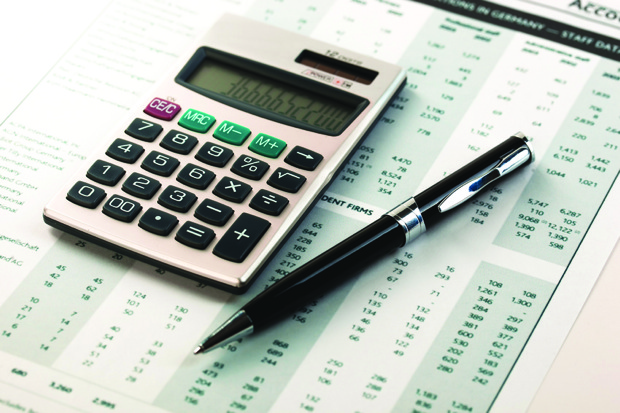 